Приложение № 3 к постановлению администрации  МО Шумское сельское поселениеКировского муниципального района Ленинградской области от «14» февраля 2019 г. № 36ПОЛОЖЕНИЕ о поселенческой комиссии по предупреждению и ликвидации чрезвычайных ситуаций и обеспечению пожарной безопасности1. Общие положенияКомиссия по предупреждению и ликвидации чрезвычайных ситуаций и обеспечению пожарной безопасности (далее именуется - Комиссия) является координационным органом муниципального звена территориальной подсистемы единой государственной системы предупреждения и ликвидации чрезвычайных ситуаций Ленинградской области на территории сельского поселения (далее – ТП РСЧС) в выполнении мероприятий по снижению риска, смягчению и ликвидации последствий чрезвычайных ситуаций и обеспечению пожарной безопасности.Комиссия осуществляет свою деятельность под руководством Главы администрации  а, руководствуясь настоящим Положением.Комиссия осуществляет свою деятельность во взаимодействии с территориальными органами федеральных органов исполнительной власти, органами исполнительной власти области и местного самоуправления, заинтересованными организациями и общественными объединениями.1.4. Положение о Комиссии, ее составе и составе оперативной группы утверждаются постановлением Главы администрации  сельского поселения.2. Права Комиссии2.1.Комиссия в пределах своей компетенции имеет право:запрашивать у администрации сельского поселения, организаций и общественных объединений необходимые материалы и информацию;заслушивать на своих заседаниях представителей администрации сельского поселения, организаций и общественных объединений;привлекать для участия в своей работе представителей администрации сельского поселения, организаций и общественных объединений по согласованию с их руководителями;привлекать  в установленном порядке при угрозе возникновения ЧС силы и средства, транспорт, материально-технические средства, независимо от их ведомственной  принадлежности, для выполнения  работ по предупреждению и ликвидации чрезвычайных ситуаций  и обеспечению пожарной безопасности;создавать рабочие группы из числа членов Комиссии,  специалистов администрации сельского поселения и администраций муниципальных образований, заинтересованных организаций и общественных объединений, по согласованию с их руководителями, по направлениям деятельности Комиссии  и определять полномочия и порядок работы этих групп.3. Организация деятельности Комиссии3.1. Комиссию возглавляет Заместитель Главы администрации сельского поселения по промышленности, строительству, ЖКХ, архитектуре и охране окружающей среды, который руководит деятельностью Комиссии и несет ответственность за выполнение возложенных на нее задач.3.2. Работа Комиссии организуется по годовым планам.Заседания Комиссии проводятся по мере необходимости, но не реже одного раза в квартал.Для оперативного и безотлагательного решения отдельных вопросов Комиссия может проводить внеочередные заседания.Информация о внеочередном  заседании доводится до сведения ее членов секретарем Комиссии.                                                                                                             3.3.	Заседание  Комиссии считается правомочным, если на нем присутствует более половины членов Комиссии.Члены Комиссии обладают равными правами при обсуждении рассматриваемых на заседаниях вопросов, участвуют в работе Комиссии непосредственно без права замены, в случае отсутствия председателя Комиссии его замещает один из двух его заместителей.3.4. Решения Комиссии принимаются на ее заседаниях открытым голосованием простым большинством голосов присутствующих членов Комиссии.Решения Комиссии оформляются в виде протоколов, которые подписываются председателем Комиссии или его заместителем.Решения Комиссии доводятся до исполнителей выписками из протоколов заседаний Комиссии.Решения Комиссии, принимаемые в соответствии с ее компетенцией, являются обязательными для администрации сельского поселения, организаций и предприятий.ВЕСТНИКМуниципального образованияШумское сельское поселениеКировского муниципального района Ленинградской областиЗАКЛЮЧЕНИЕкомиссии по подготовке проекта Правил землепользования и застройки муниципального образования Шумское сельское поселение Кировского муниципального района Ленинградской области01.03.2019                                                                                  		                           с. ШумРуководствуясь Градостроительным кодексом Российской Федерации, Правилами землепользования и застройки муниципального образования Шумское сельское поселение Кировского муниципального района Ленинградской области, утвержденными решением совета депутатов муниципального образования Шумское сельское поселение муниципального образования Кировский муниципальный район Ленинградской области от 19 декабря 2012 года № 51  (в редакции Приказа комитета по архитектуре и градостроительству Ленинградской области от 06 октября 2017 года № 59) (далее – Правила землепользования и застройки МО Шумское сельское поселение), Генеральным планом муниципального образования Шумское сельское поселение муниципального образования Кировский муниципальный район Ленинградской области, утвержденным решением совета депутатов муниципального образования Шумское сельское поселение Кировского муниципального района Ленинградской области от 30 декабря 2014 года № 37 (далее – Генеральный план МО Шумское сельское поселение), комиссия по подготовке проекта Правил землепользования и застройки муниципального образования Шумское сельское поселение Кировского муниципального района Ленинградской области (далее – Комиссия)  рассмотрела предложение заинтересованного лица о внесении изменений в Генеральный план и Правила землепользования и застройки МО Шумское сельское поселение согласно Приложению.Заключение Комиссии:1. Комиссия считает возможным внесение изменений в Генеральный план МО Шумское сельское поселение в соответствии с поступившим предложением заинтересованного лица.2. Рекомендовать администрации Кировского муниципального района Ленинградской области принять решение учесть предложение заинтересованного лица при подготовке проекта изменений в Генеральный план МО Шумское сельское поселение согласно приложению с последующим приведением в соответствие Генеральному плану Правил землепользования и застройки МО Шумское сельское поселение.Председатель комиссии                                                                       В.Л. УльяновСекретарь комиссии                                                                        М.А. ФоменковаПриложениек Заключению Комиссииот  01.03.2019Председатель комиссии                                                                       В.Л. УльяновСекретарь комиссии                                                                        М.А. Фоменкова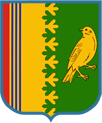 АДМИНИСТРАЦИИ   МУНИЦИПАЛЬНОГО  ОБРАЗОВАНИЯШУМСКОЕ  СЕЛЬСКОЕ ПОСЕЛЕНИЕКИРОВСКОГО МУНИЦИПАЛЬНОГО  РАЙОНАЛЕНИНГРАДСКОЙ  ОБЛАСТИП О С Т А Н О В Л Е Н И  Еот 14 февраля 2019 года  №  35О внесении изменений в муниципальную программу «Борьба с борщевиком Сосновского на территории муниципального образования Шумское сельское поселение Кировского муниципального района Ленинградской области а период 2018-2020 годы»             Внести изменения в постановление администрации МО Шумское сельское поселение Кировского муниципального района Ленинградской области № 134 от 05 июля 2018 года «Борьба с борщевиком Сосновского на территории муниципального образования Шумское сельское поселение Кировского муниципального района Ленинградской области на период 2018-2020 годы»:Пункты паспорта программы, читать в следующей редакции:АДМИНИСТРАЦИЯ МУНИЦИПАЛЬНОГО ОБРАЗОВАНИЯ ШУМСКОЕ  СЕЛЬСКОЕ  ПОСЕЛЕНИЕ  КИРОВСКОГО  МУНИЦИПАЛЬНОГО РАЙОНА ЛЕНИНГРАДСКОЙ ОБЛАСТИП О С Т А Н О В Л Е Н И Еот 14 февраля   2019 года № 36О внесении изменений в постановление главы администрации от 02 августа 2017 года № 158 «Об утверждении состава комиссии по предупреждению и ликвидации чрезвычайных ситуаций и обеспечению пожарной безопасности органа местного самоуправления Шумского сельского поселения Кировского муниципального района Ленинградской области»В связи с кадровыми изменениями в штатном расписании администрации муниципального образования Шумское сельское поселения Кировского муниципального района Ленинградской области:1. Утвердить состав комиссии по предупреждению и ликвидации чрезвычайных ситуаций и обеспечению пожарной безопасности и состав оперативной группы по предупреждению и ликвидации  чрезвычайных ситуаций и обеспечению пожарной безопасности органа местного самоуправления Шумского сельского поселения Кировского муниципального района Ленинградской области согласно приложению №1, №2.2. Признать утратившим силу постановление администрации муниципального образования Шумское сельское поселения Кировского муниципального района Ленинградской области № 158 от 02 августа  2017 года «Об утверждении состава комиссии по предупреждению и ликвидации чрезвычайных ситуаций и обеспечению пожарной безопасности органа местного самоуправления Шумского сельского поселения Кировского муниципального района Ленинградской области»3. Настоящее постановление вступает в силу со дня его подписания.4. Разместить настоящее постановление на официальном сайте муниципального образования Шумское сельское поселение Кировского муниципального района Ленинградской области.5. Контроль за выполнением настоящего постановления оставляю за собой.Глава администрации                                                                                                             В.Л.Ульянов     Приложение № 1  к постановлению администрации МО Шумское сельское поселение Кировского муниципального района  Ленинградской области  от «14» февраля 2019 г. №  36СОСТАВкомиссии по предупреждению и ликвидации чрезвычайных ситуаций и обеспечению пожарной безопасности Шумского сельского поселения Кировского  муниципального района Ленинградской  областиПредседатель  комиссии: Ульянов Владимир Леонидович – глава администрации.Заместители председателя комиссии: Доманова Анна Сергеевна – специалист администрации, уполномоченный на решение задач ГО ЧС.Секретарь комиссии:  Иванова Василина Викторовна – Заместитель главы администрацииЧлены комиссии:Ибрагимов Махмуд Султанович – депутат совета депутатов МО Шумское сельское поселение.Петров Илья Евгеньевич -  директор МУП «Северное Сияние».Трошкина Лариса Сергеевна  – директор МУК СКДЦ «Шум».Черноглазов Валентин Эдуардович  – директор ЗАО «Мгинская ПМК-17».Калинова Светлана Александровна - директор МОУ Шумская общеобразовательная школа.Иванов Сергей Владимирович – директор МУП «Благоустройство».Приложение 2к ПрограммеФИНАНСИРОВАНИЕ ОСНОВНЫХ МЕРОПРИЯТИЙ МУНИЦИПАЛЬНОЙ ПРОГРАММЫ"БОРЬБА С БОРЩЕВИКОМ СОСНОВСКОГО НА ТЕРРИТОРИИ МУНИЦИПАЛЬНОГО ОБРАЗОВАНИЯ ШУМСКОЕ СЕЛЬСКОЕ  ПОСЕЛЕНИЕ КИРОВСКОГО МУНИЦИПАЛЬНОГО РАЙОНА ЛЕНИНГРАДСКОЙ ОБЛАСТИ НА 2018-2020 ГОД"Основные целевые индикаторы реализации программы               2. В пункте 1 программы, абзацы 6,7 читать в следующей редакции:       «На территории МО Шумское сельское поселение борщевиком Сосновского засорены около 0,5 га земель. Борщевик Сосновского (далее - борщевик) снижает ценность земельных ресурсов и наносит вред окружающей среде. Прогноз дальнейшего распространения борщевика на территории муниципального образования Шумское сельское поселение показывает, что через пять-семь лет до 5 % земель может быть засорено борщевиком. Поэтому в настоящее время борьба с этим опасным растением приобретает особую актуальность.В результате реализации Программы планируется освободить от борщевика Сосновского 0,5 га земель муниципального образования Шумское сельское поселение Кировского муниципального района Ленинградской области».3. В пункте 3 «Основные целевые индикаторы (целевые задания) Программы» таблицу 2 изложить в новой редакции:Таблица 2ОСНОВНЫЕ ЦЕЛЕВЫЕ ИНДИКАТОРЫ (ЦЕЛЕВЫЕ ЗАДАНИЯ) ПРОГРАММЫ        3. Приложения 1,2  к программе читать в новой редакции        4. Контроль за исполнением постановления оставляю за собой.        5. Настоящее постановление вступает в силу со дня его опубликования на официальном сайте шумское.рфГлава администрации                                                                                            В.Л УльяновПриложение 1                                                                                                                                                                                       к ПрограммеПЛАН МЕРОПРИЯТИЙ МУНИЦИПАЛЬНОЙ ПРОГРАММЫ"БОРЬБА С БОРЩЕВИКОМ СОСНОВСКОГО НА ТЕРРИТОРИИ МУНИЦИПАЛЬНОГО ОБРАЗОВАНИЯ ШУМСКОЕ СЕЛЬСКОЕ ПОСЕЛЕНИЕ КИРОВСКОГО МУНИЦИПАЛЬНОГО РАЙОНА ЛЕНИНГРАДСКОЙ ОБЛАСТИ НА 2018-2020 ГОДЫ"  8 ВЕСТНИК № 3 (201)                                                                                        01 МАРТА  2019Главный редактор Иванова В.В.             Учредитель: Совет депутатов муниципального образования Шумское сельское поселение Кировского муниципального района Ленинградской областиАдрес редакции: 187350, Ленинградская область, Кировский район. с. Шум, ул. Советская, д.22Тел. 8 (813)62-54-141Напечатано в соответствии  с представленными к печати материаламиЗаказТираж 100 экз. Распространяется бесплатно1 ВЕСТНИК № 3 (201)                                                                                       01 МАРТА   20192  ВЕСТНИК № 3 (201)                                                                                       01 МАРТА   2019№ п/пПредложенияРешение комиссии1Внести изменение в Генеральный план муниципального образования Шумское сельское поселение Кировского муниципального района Ленинградской области в части изменения границ функциональных зон: зоны зеленых насаждений, выполняющих специальную функцию (кодовое обозначение зоны – К3) и зоны застройки индивидуальными отдельно стоящими жилыми домами (кодовое обозначение зоны – Ж1) применительно к территории, прилегающей с северной стороны к земельному участку с кадастровым номером 47:16:0636001:816, расположенному по адресу: Ленинградская область, Кировский муниципальный район, Шумское сельское поселение,  с. Шум, ул. Центральная, д. 7а, с отнесением ее к зоне застройки индивидуальными отдельно стоящими жилыми домами (Ж1), с целью выкупа расположенного на указанной территории земельного участка с установленными основными видами разрешенного использования: «для ведения личного подсобного хозяйства» или «для индивидуального жилищного строительства».Рекомендовать администрации Кировского муниципального района Ленинградской области принять решение учесть предложение заинтересованного лица при подготовке проекта изменений в Генеральный план МО Шумское сельское поселение согласно приложению с последующим приведением в соответствие Генеральному плану Правил землепользования и застройки МО Шумское сельское поселение.7  ВЕСТНИК № 3 (201)                                                                                       01 МАРТА   20191. Освобождение площади от борщевика Сосновского - всего, га      1.1 Механический метод обработки      1.2.  Химический метод   обработки             0,500,50,500,50,500,56  ВЕСТНИК № 3 (201)                                                                                       01 МАРТА   2019Администрация МО Шумское сельское поселениеИтого                000Администрация МО Шумское сельское поселение1.1.6Оценка эффективности 
проведенного         
комплекса мероприятий
по уничтожению       
борщевика Сосновскогомуниципальное образование Шумское сельское поселение Кировского муниципального района Ленинградской области2018-202010,0010,00,5 гаАдминистрация МО Шумское сельское поселениеИтого                10,0010,0Администрация МО Шумское сельское поселениеВсего по разделу 1   63,26,663,200,5 ГаАдминистрация МО Шумское сельское поселениеВсего по Программе   2018-202063,26,663,200,5 ГаАдминистрация МО Шумское сельское поселение№п/пНаименование мероприятийСроквыполненияИсточникфинанси-рованияОбъем финансированияпо годам, тыс. руб.Объем финансированияпо годам, тыс. руб.Объем финансированияпо годам, тыс. руб.№п/пНаименование мероприятийСроквыполненияИсточникфинанси-рованиявсего201820192020123456781.Проведение обследования территории на засоренность борщевиком Сосновского (в случае, если обследование ранее не проводилось)2018г. Местный Бюджетсельскогопоселения010,00,00,02.Мероприятия по уничтожению борщевика:Механический метод -  многократное скашивание (не менее 3 раз за сезон), начиная с фазы розетки и до начала бутонизации.Химический метод - применение гербицидов сплошного действия на заросших участках 2 раза , 1-й раз - май, июнь, 2-й раз – август, сентябрь.Агротехнический метод-    вспашка,   
обработка почвы,   посев многолетних    трав        2018-2020внебюджет-ные источникиМестный Бюджетсельскогопоселения00010,006,65,00011,603.Проведение оценки эффективности проведенного комплекса мероприятий Программы по уничтожению борщевика 
Сосновского  2018-2020Местный Бюджет 0,00,010,010,0ПоказательГодыГодыГодыПоказатель2018201920203  ВЕСТНИК № 3 (201)                                                                                       01 МАРТА   2019Целевые индикаторы и показатели муниципальной программы1.Уничтожение борщевика на землях населённых пунктов, входящих в состав муниципального образования Шумское сельское поселение Кировского муниципального района Ленинградской области.2.Ликвидация угрозы неконтролируемого распространения борщевика на всей территории муниципального образования Шумское сельское поселение Кировского муниципального района Ленинградской области. 3. Исключение случаев травматизма среди населения.Освобождение от борщевика Сосновского 0,5 га на территории муниципального образования Шумское сельское поселение Кировского муниципального района Ленинградской областиОжидаемые результаты реализации муниципальной программыРеализация мероприятий программы позволит достичь в 2018 -2020 году следующих результатов:Освобождение от борщевика Сосновского 0,5 га на территории муниципального образования Шумское сельское поселение Кировского муниципального района Ленинградской области- Ликвидация угрозы неконтролируемого распространения борщевика на всей территории муниципального образования Шумское сельское поселение Кировского муниципального района Ленинградской области.- Уничтожение борщевика на землях населённых пунктов, входящих в состав муниципального образования Шумское сельское поселение Кировского муниципального района Ленинградской области.Показатель             Годы                Годы                Показатель             2018-2020
всего 1. Освобождение площади от борщевика
Сосновского - всего, га             0,50,5в том числе:                        территории населенных пунктов, га                     0,50,52. Доля освобожденной площади       
от засоренной, проц.                100100в том числе: территории населенных пунктов, проц.                  1001004  ВЕСТНИК № 3 (201)                                                                                       01 МАРТА   2019N  
п/п Наименование объекта,
мероприятия     Наименование объекта,
мероприятия     Территориаль-
ная принад-  
лежность     Территориаль-
ная принад-  
лежность     Срок  
финан-
сиро- 
вания 
меро- 
прия- 
тия,  
год   Планируемые объемы финансирования    
(тыс. рублей в ценах года реализации   
мероприятия)               Планируемые объемы финансирования    
(тыс. рублей в ценах года реализации   
мероприятия)               Планируемые объемы финансирования    
(тыс. рублей в ценах года реализации   
мероприятия)               Планируемые объемы финансирования    
(тыс. рублей в ценах года реализации   
мероприятия)               Планируемые объемы финансирования    
(тыс. рублей в ценах года реализации   
мероприятия)               Планируемые объемы финансирования    
(тыс. рублей в ценах года реализации   
мероприятия)               Планируемые объемы финансирования    
(тыс. рублей в ценах года реализации   
мероприятия)               Планируемые объемы финансирования    
(тыс. рублей в ценах года реализации   
мероприятия)               Индика-
торы   
реали- 
зации  
(целе- 
вые    
зада-  
ния)   Индика-
торы   
реали- 
зации  
(целе- 
вые    
зада-  
ния)   Главный   
распорядитель
бюджетных  
средств   N  
п/п Наименование объекта,
мероприятия     Наименование объекта,
мероприятия     Территориаль-
ная принад-  
лежность     Территориаль-
ная принад-  
лежность     Срок  
финан-
сиро- 
вания 
меро- 
прия- 
тия,  
год   всего  в том числе           в том числе           в том числе           в том числе           в том числе           в том числе           в том числе           Индика-
торы   
реали- 
зации  
(целе- 
вые    
зада-  
ния)   Индика-
торы   
реали- 
зации  
(целе- 
вые    
зада-  
ния)   Главный   
распорядитель
бюджетных  
средств   N  
п/п Наименование объекта,
мероприятия     Наименование объекта,
мероприятия     Территориаль-
ная принад-  
лежность     Территориаль-
ная принад-  
лежность     Срок  
финан-
сиро- 
вания 
меро- 
прия- 
тия,  
год   всего  феде-  
ральный
бюджет феде-  
ральный
бюджет обла-   
стной   
бюджет  обла-   
стной   
бюджет  обла-   
стной   
бюджет  местные
бюджетыпрочие 
источ- 
ники   12          2          3      3      4   5    6   6   7    7    7    8   9   10   10   11      Раздел 1. Проведение комплекса мероприятий по уничтожению борщевика Сосновского                        Раздел 1. Проведение комплекса мероприятий по уничтожению борщевика Сосновского                        Раздел 1. Проведение комплекса мероприятий по уничтожению борщевика Сосновского                        Раздел 1. Проведение комплекса мероприятий по уничтожению борщевика Сосновского                        Раздел 1. Проведение комплекса мероприятий по уничтожению борщевика Сосновского                        Раздел 1. Проведение комплекса мероприятий по уничтожению борщевика Сосновского                        Раздел 1. Проведение комплекса мероприятий по уничтожению борщевика Сосновского                        Раздел 1. Проведение комплекса мероприятий по уничтожению борщевика Сосновского                        Раздел 1. Проведение комплекса мероприятий по уничтожению борщевика Сосновского                        Раздел 1. Проведение комплекса мероприятий по уничтожению борщевика Сосновского                        Раздел 1. Проведение комплекса мероприятий по уничтожению борщевика Сосновского                        Раздел 1. Проведение комплекса мероприятий по уничтожению борщевика Сосновского                        Раздел 1. Проведение комплекса мероприятий по уничтожению борщевика Сосновского                        Раздел 1. Проведение комплекса мероприятий по уничтожению борщевика Сосновского                        Раздел 1. Проведение комплекса мероприятий по уничтожению борщевика Сосновского                        Раздел 1. Проведение комплекса мероприятий по уничтожению борщевика Сосновского                        Раздел 1. Проведение комплекса мероприятий по уничтожению борщевика Сосновского                        Подраздел 1.1. Проведение комплекса мероприятий по уничтожению борщевика Сосновского на территориях населенных пунктов муниципального образования Шумское сельское поселение Кировского муниципального района Ленинградской областиПодраздел 1.1. Проведение комплекса мероприятий по уничтожению борщевика Сосновского на территориях населенных пунктов муниципального образования Шумское сельское поселение Кировского муниципального района Ленинградской областиПодраздел 1.1. Проведение комплекса мероприятий по уничтожению борщевика Сосновского на территориях населенных пунктов муниципального образования Шумское сельское поселение Кировского муниципального района Ленинградской областиПодраздел 1.1. Проведение комплекса мероприятий по уничтожению борщевика Сосновского на территориях населенных пунктов муниципального образования Шумское сельское поселение Кировского муниципального района Ленинградской областиПодраздел 1.1. Проведение комплекса мероприятий по уничтожению борщевика Сосновского на территориях населенных пунктов муниципального образования Шумское сельское поселение Кировского муниципального района Ленинградской областиПодраздел 1.1. Проведение комплекса мероприятий по уничтожению борщевика Сосновского на территориях населенных пунктов муниципального образования Шумское сельское поселение Кировского муниципального района Ленинградской областиПодраздел 1.1. Проведение комплекса мероприятий по уничтожению борщевика Сосновского на территориях населенных пунктов муниципального образования Шумское сельское поселение Кировского муниципального района Ленинградской областиПодраздел 1.1. Проведение комплекса мероприятий по уничтожению борщевика Сосновского на территориях населенных пунктов муниципального образования Шумское сельское поселение Кировского муниципального района Ленинградской областиПодраздел 1.1. Проведение комплекса мероприятий по уничтожению борщевика Сосновского на территориях населенных пунктов муниципального образования Шумское сельское поселение Кировского муниципального района Ленинградской областиПодраздел 1.1. Проведение комплекса мероприятий по уничтожению борщевика Сосновского на территориях населенных пунктов муниципального образования Шумское сельское поселение Кировского муниципального района Ленинградской областиПодраздел 1.1. Проведение комплекса мероприятий по уничтожению борщевика Сосновского на территориях населенных пунктов муниципального образования Шумское сельское поселение Кировского муниципального района Ленинградской областиПодраздел 1.1. Проведение комплекса мероприятий по уничтожению борщевика Сосновского на территориях населенных пунктов муниципального образования Шумское сельское поселение Кировского муниципального района Ленинградской областиПодраздел 1.1. Проведение комплекса мероприятий по уничтожению борщевика Сосновского на территориях населенных пунктов муниципального образования Шумское сельское поселение Кировского муниципального района Ленинградской областиПодраздел 1.1. Проведение комплекса мероприятий по уничтожению борщевика Сосновского на территориях населенных пунктов муниципального образования Шумское сельское поселение Кировского муниципального района Ленинградской областиПодраздел 1.1. Проведение комплекса мероприятий по уничтожению борщевика Сосновского на территориях населенных пунктов муниципального образования Шумское сельское поселение Кировского муниципального района Ленинградской областиПодраздел 1.1. Проведение комплекса мероприятий по уничтожению борщевика Сосновского на территориях населенных пунктов муниципального образования Шумское сельское поселение Кировского муниципального района Ленинградской областиПодраздел 1.1. Проведение комплекса мероприятий по уничтожению борщевика Сосновского на территориях населенных пунктов муниципального образования Шумское сельское поселение Кировского муниципального района Ленинградской области1.1.11.1.1Проведение  обследования  территории  населенных пунктов муниципального образования Шумское сельское поселение Кировского муниципального района Ленинградской области на   засоренность    борщевиком    СосновскогоПроведение  обследования  территории  населенных пунктов муниципального образования Шумское сельское поселение Кировского муниципального района Ленинградской области на   засоренность    борщевиком    Сосновскогомуниципальное образование Шумское сельское поселение Кировского муниципального района Ленинградской области2018г.20,020,000020,020,000,5ГаАдминистрация МО Шумское сельское поселениеАдминистрация МО Шумское сельское поселение5  ВЕСТНИК № 3 (201)                                                                                       01 МАРТА   20191.1.2Информационная работа с населением о необходимых мерах по борьбе с борщевикоммуниципальное образование Шумское сельское поселение Кировского муниципального района Ленинградской области2018-2020000,5ГаАдминистрация МО Шумское сельское поселение1.1.3Мероприятия по       
уничтожению борщевика
Сосновского          
механическими        
методами (скашивание 
вегетативной массы   
борщевика,           
выкапывание корневой 
системы - три раза)  муниципальное образование Шумское сельское поселение Кировского муниципального района Ленинградской области2018-20200000,5ГаАдминистрация МО Шумское сельское поселениеИтого                20,020,000,5ГаАдминистрация МО Шумское сельское поселение1.1.4Мероприятия по       
уничтожению борщевика
Сосновского          
химическими методами 
(обработка           
отрастающего         
борщевика            
арборицидами - один  
раз или гербицидами -
два раза)            муниципальное образование Шумское сельское поселение Кировского муниципального района Ленинградской области2018-202011,66,65,05,000,5 ГаАдминистрация МО Шумское сельское поселениеИтого                11,66,65,05,00,00,5ГаАдминистрация МО Шумское сельское поселение1.1.5Мероприятия по       
уничтожению борщевика
Сосновского          
агротехническими     
методами (вспашка,   
обработка почвы,     
посев многолетних    
трав)                муниципальное образование Шумское сельское поселение Кировского муниципального района Ленинградской области2018-20200000000Администрация МО Шумское сельское поселение